"Ohio, County Marriages, 1789-1994," Mary A. Grilliott, 1881Citing this Record  "Ohio, County Marriages, 1789-1994," index and images, FamilySearch (https://familysearch.org/pal:/MM9.1.1/X8KJ-X73 : accessed 28 Nov 2012), John F. Alexander and Mary A. Grilliott, 1881; citing reference v e p 512 n 1634, FHL microfilm 1030773.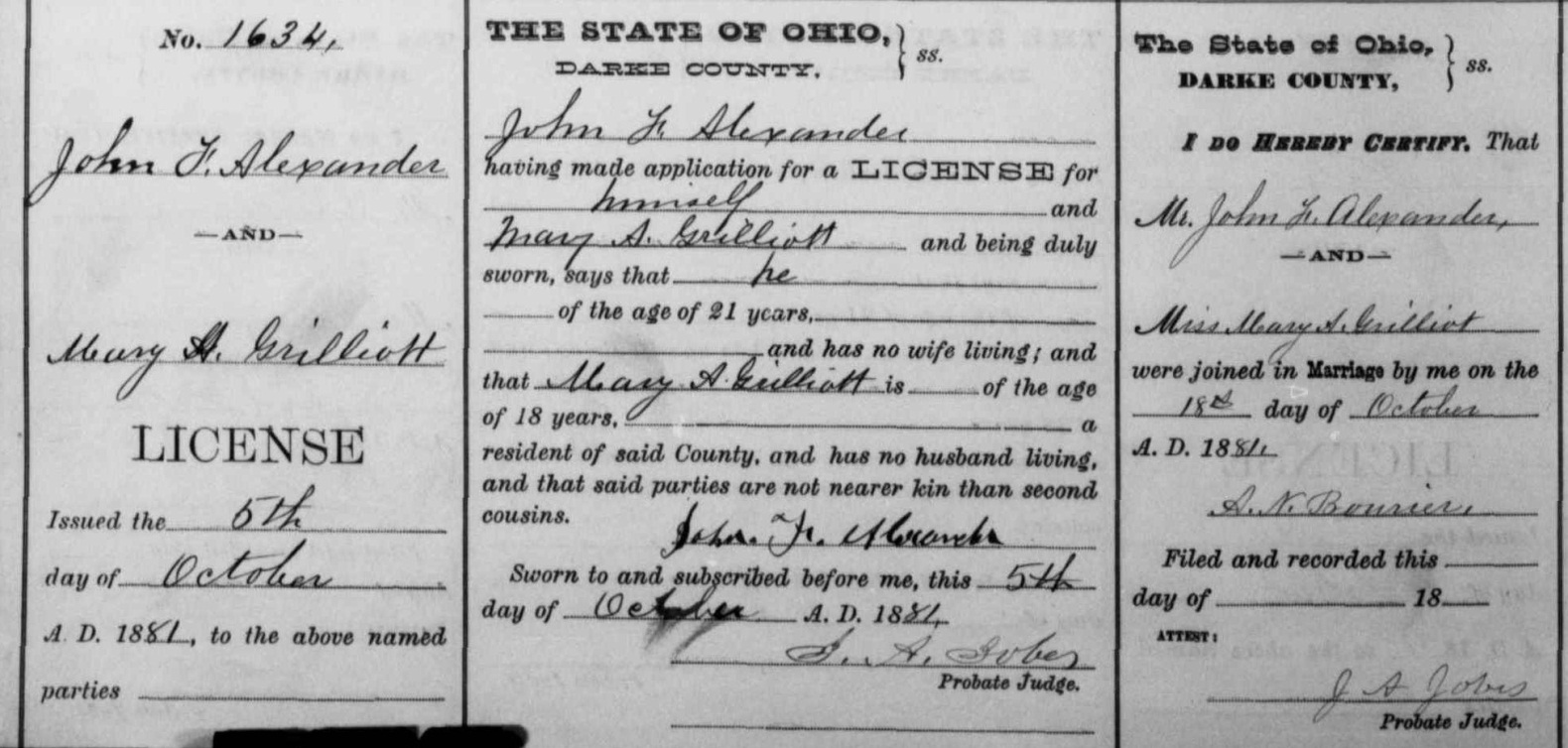 name:John F. Alexander titles & terms:event:Marriage event place (standardized):Darke, Ohio, United States event place (other):age:estimated birth year:birth date:birthplace:father:father's titles & terms:mother:mother's titles & terms:spouse:Mary A. Grilliott spouse's titles & terms:spouse's age:spouse's estimated birth year:spouse's birthplace:spouse's father:spouse's father's titles & terms:spouse's mother:spouse's mother's titles & terms:reference number:v e p 512 n 1634 film number:1030773 digital folder number:004017445 image number:00292 